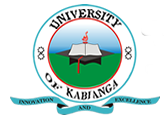 UNIVERSITY OF KABIANGAUNIVERSITY EXAMINATIONS2014/2015 ACADEMIC YEARSUPPLEMENTARY/SPECIAL EXAMINATIONTHIRD YEAR FIRST SEMESTER EXAMINATIONFOR THE DEGREE OF BACHELOR OF SCIENCE IN BIOCHEMISTRYCOURSE CODE: BIO 311COURSE TITLE: BIOCHEMISTRY OF NUCLEIC ACIDSDATE: 24/8/2015TIME: 2.00 P.M-5.00 P.MINSTRUCTIONS TO CANDIDATES:Answer ALL questions.Briefly describe three (3) post transitional modifications that occur in endoplasmic. (6 marks). Describe seven biochemical characteristics of a codon. (14 marks)Discuss in detail, the biochemical modifications of RNAs after transcription. (12 marks)Discuss the catabolism of nucleic acids. (10 marks)DNA is termed as the central dogma of life. Explain (10 marks)State the operon theory and explain the ways in which operons are regulated. (8 marks)Using a well labelled structure of tRNA, describe its four arms. (10 marks)